I Certamen de Comunicación Audiovisual de la Ciencia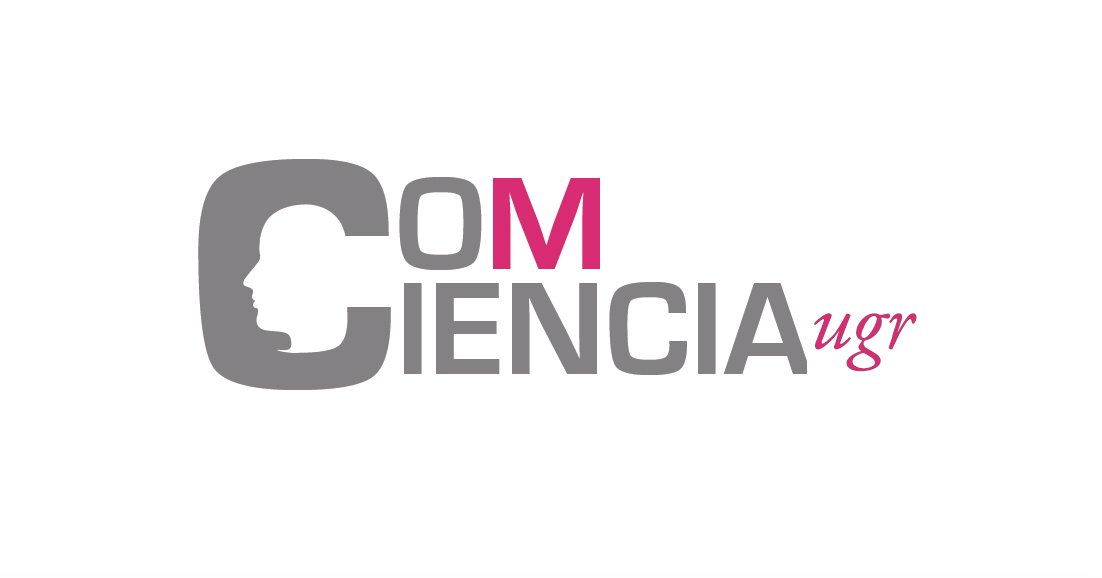 ______________________________________________Unidad de Cultura Científica. Vicerrectorado de Extensión UniversitariaFacultad de Comunicación y DocumentaciónDepartamento de Información y ComunicaciónCiberAV "Cibercultura, Procesos comunicativos y Medios audiovisuales" (SEJ 508) HOJA DE INSCRIPCIÓNPLAZO DE INSCRIPCIÓN: Hasta el 9 de mayo de 2016.El día 10 de mayo de 2016 se publicará la relación de admitidos en http://fcd.ugr.es/Abierto a todos los estudiantes matriculados en la Universidad de Granada. Más información en comciencia.ugr@gmail.com y @coMcienciaUGR.Apellidos: Nombre: DNI: Twitter: @E-Mail UGR: Móvil: Curso y titulación: Curso y titulación: Facultad: Facultad: Título del reportaje:                                                                                                                     Durac:Enlace compartido al reportaje: Título del reportaje:                                                                                                                     Durac:Enlace compartido al reportaje: Sinopsis:Sinopsis:Título del reportaje:                                                                                                                      Durac:Enlace compartido al reportaje: Título del reportaje:                                                                                                                      Durac:Enlace compartido al reportaje: Sinopsis:Sinopsis:En Granada, a           de              de 2016